Wielkanocne zabawy dla przedszkolaków nie mają końca. Zapraszam chętne dzieci do zabawy. Przygotowałam dla Was: wielkanocne bystre oczko do wydrukowania  oraz film dla przedszkolaków.https://www.canva.com/design/DAEaN_yuxR4/BTqTcLP6JFnfCRi0ddmjNA/view?utm_content=DAEaN_yuxR4&utm_campaign=designshare&utm_medium=link&utm_source=recording_view 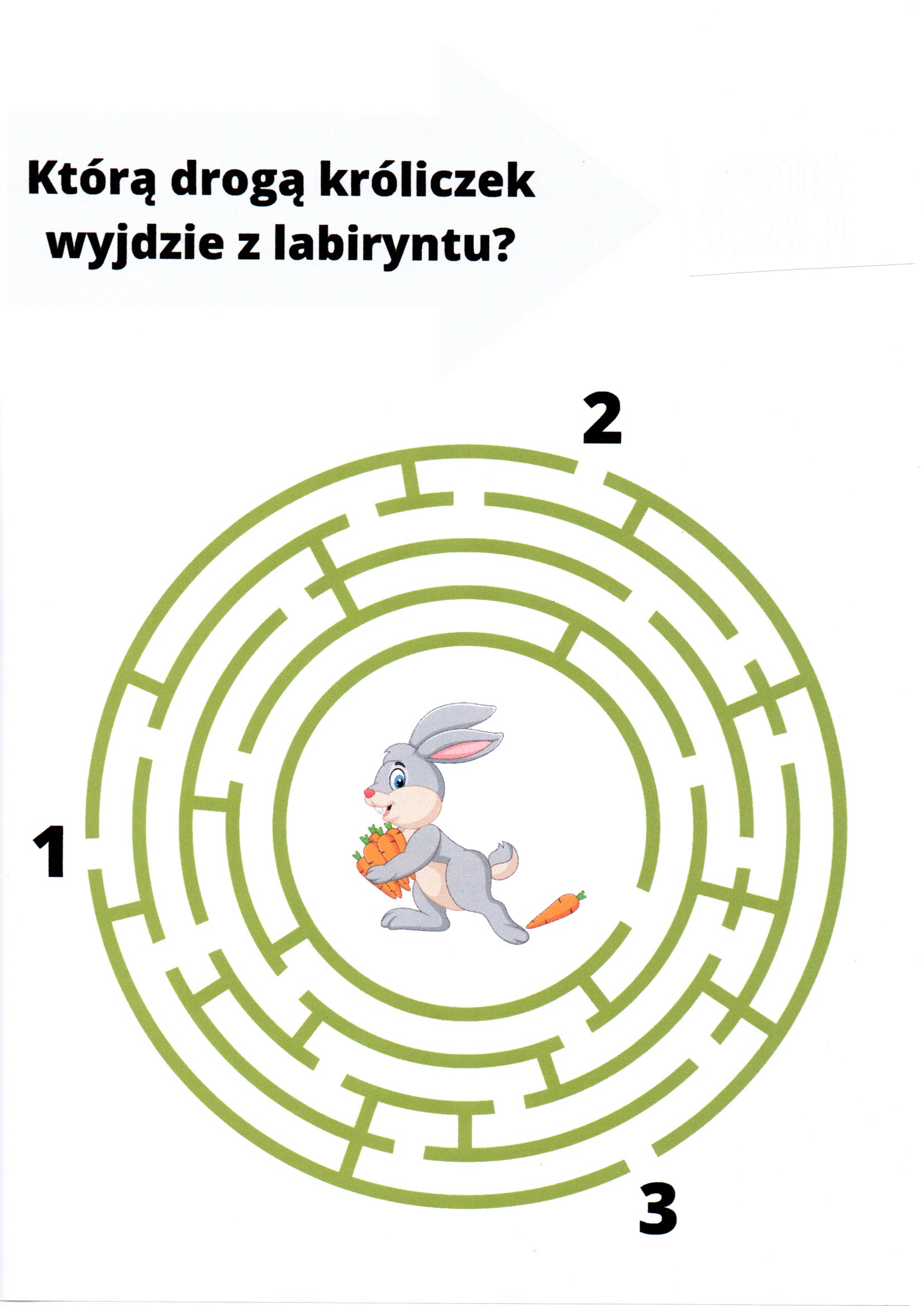 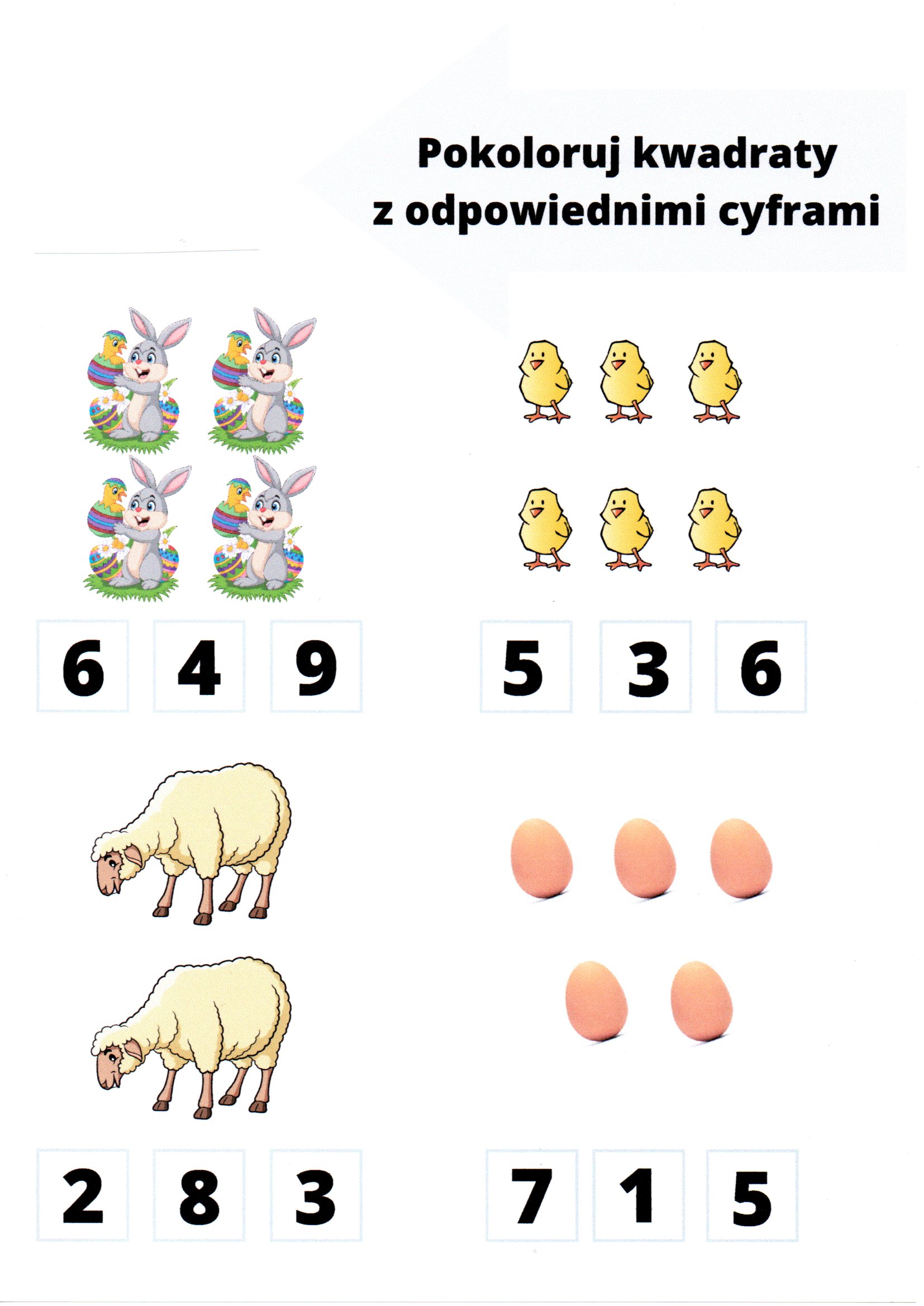 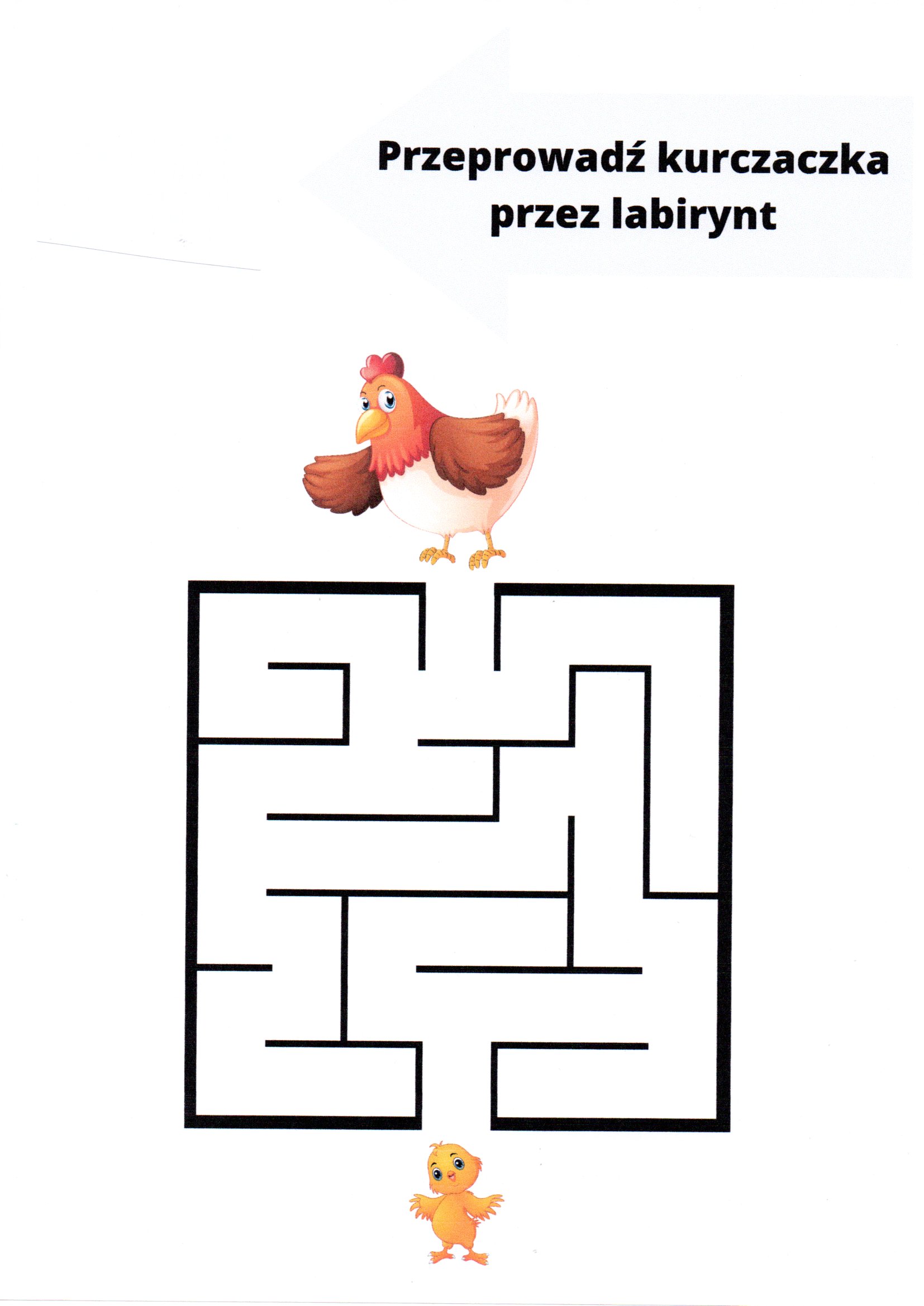 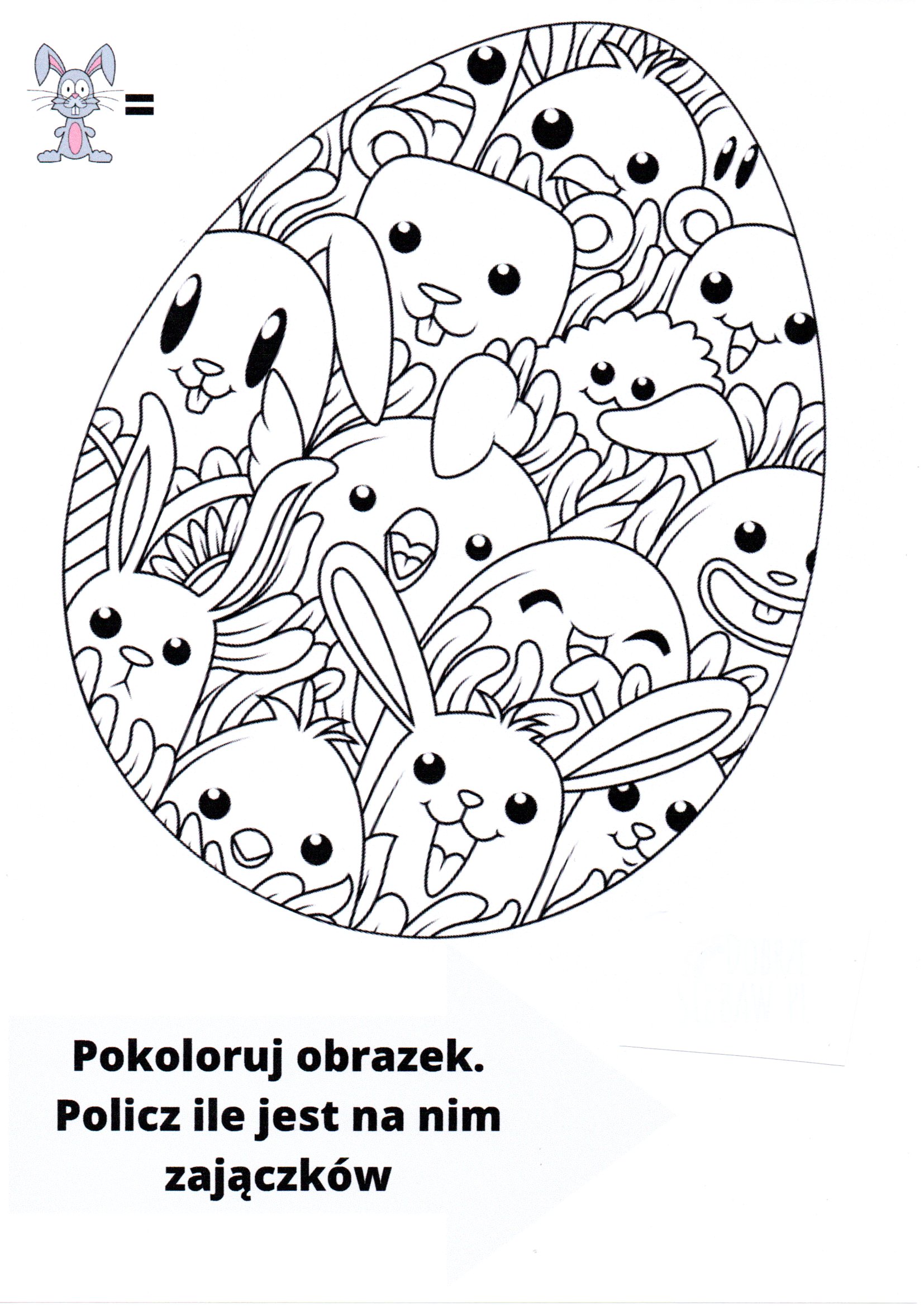 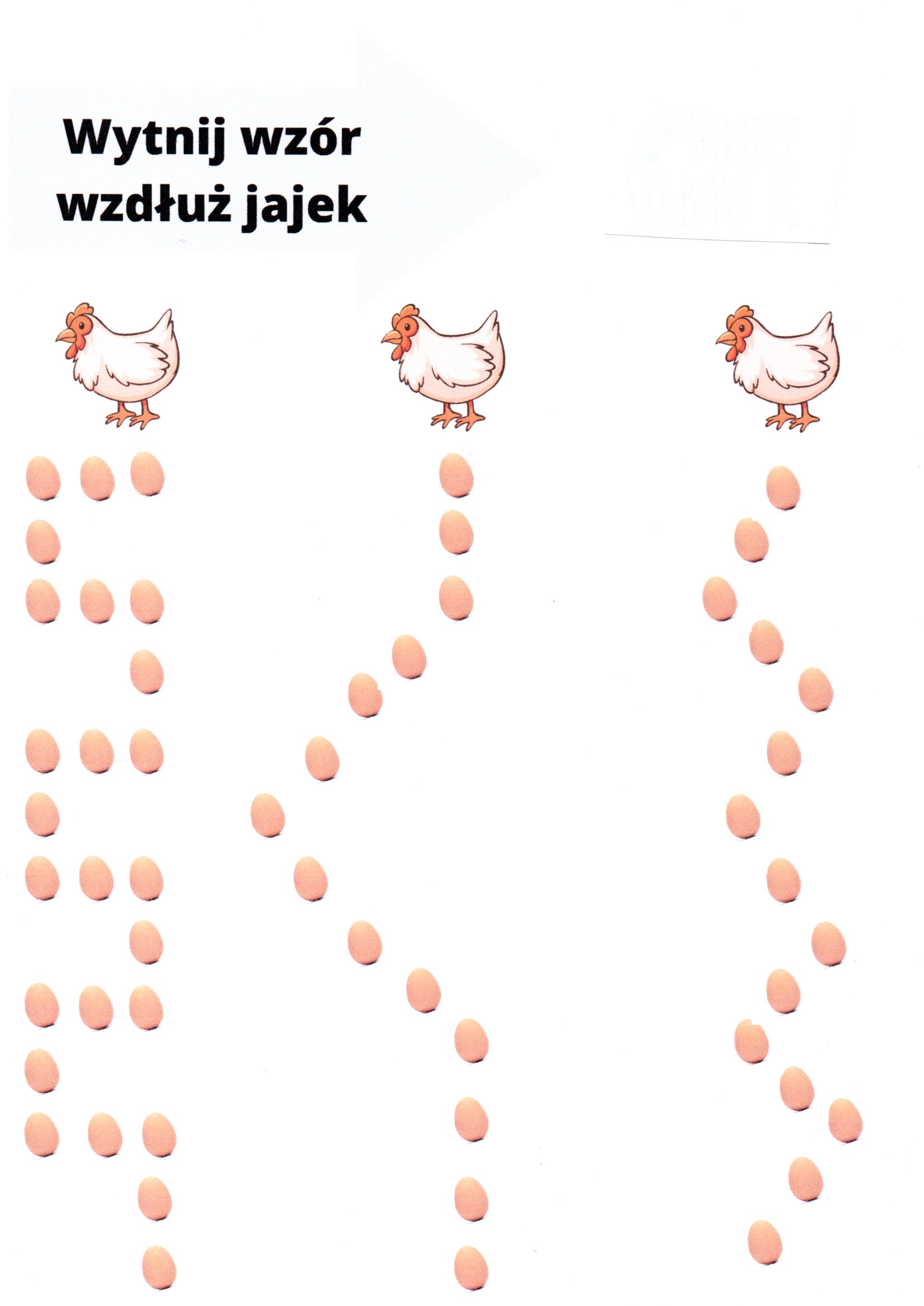 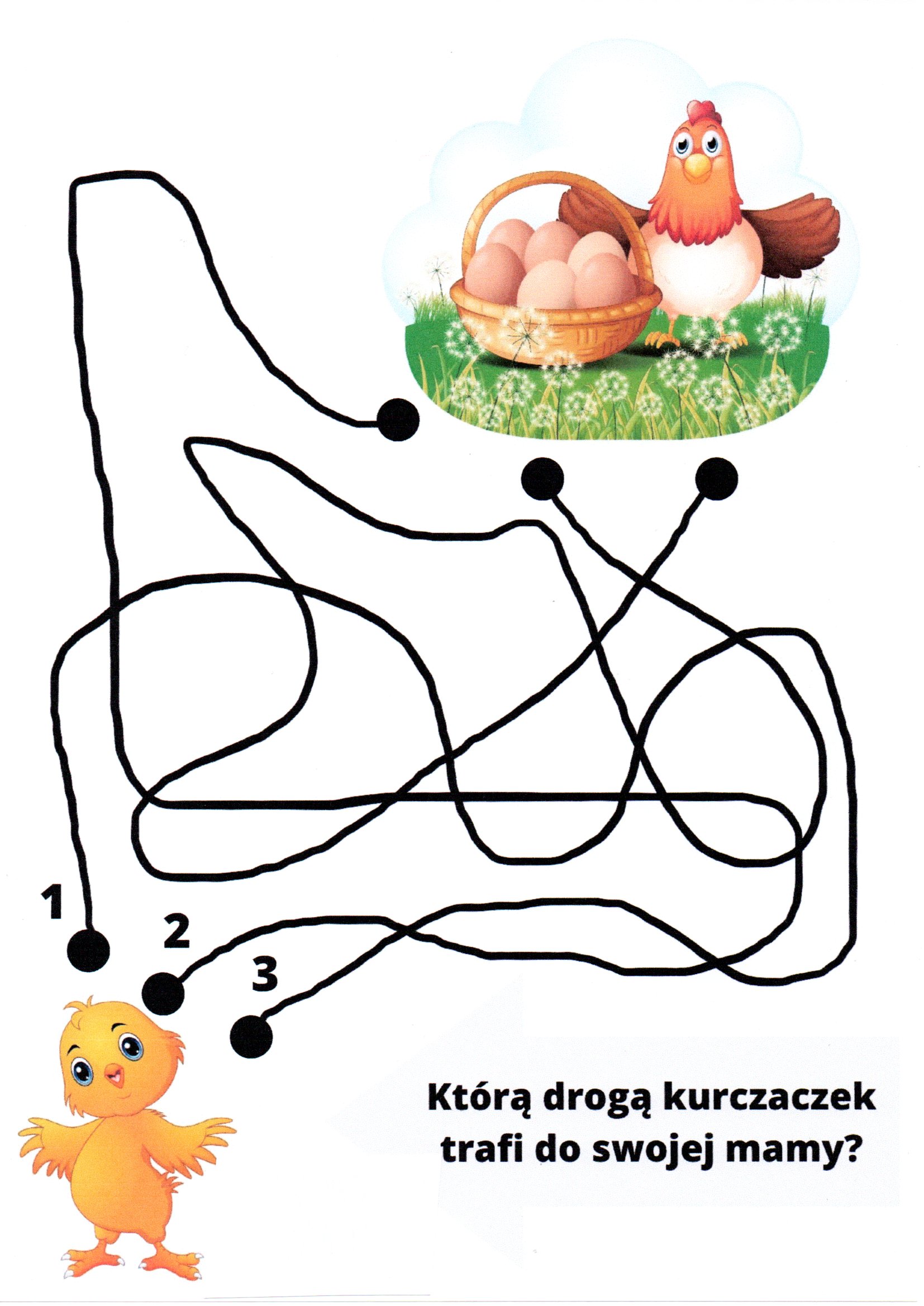 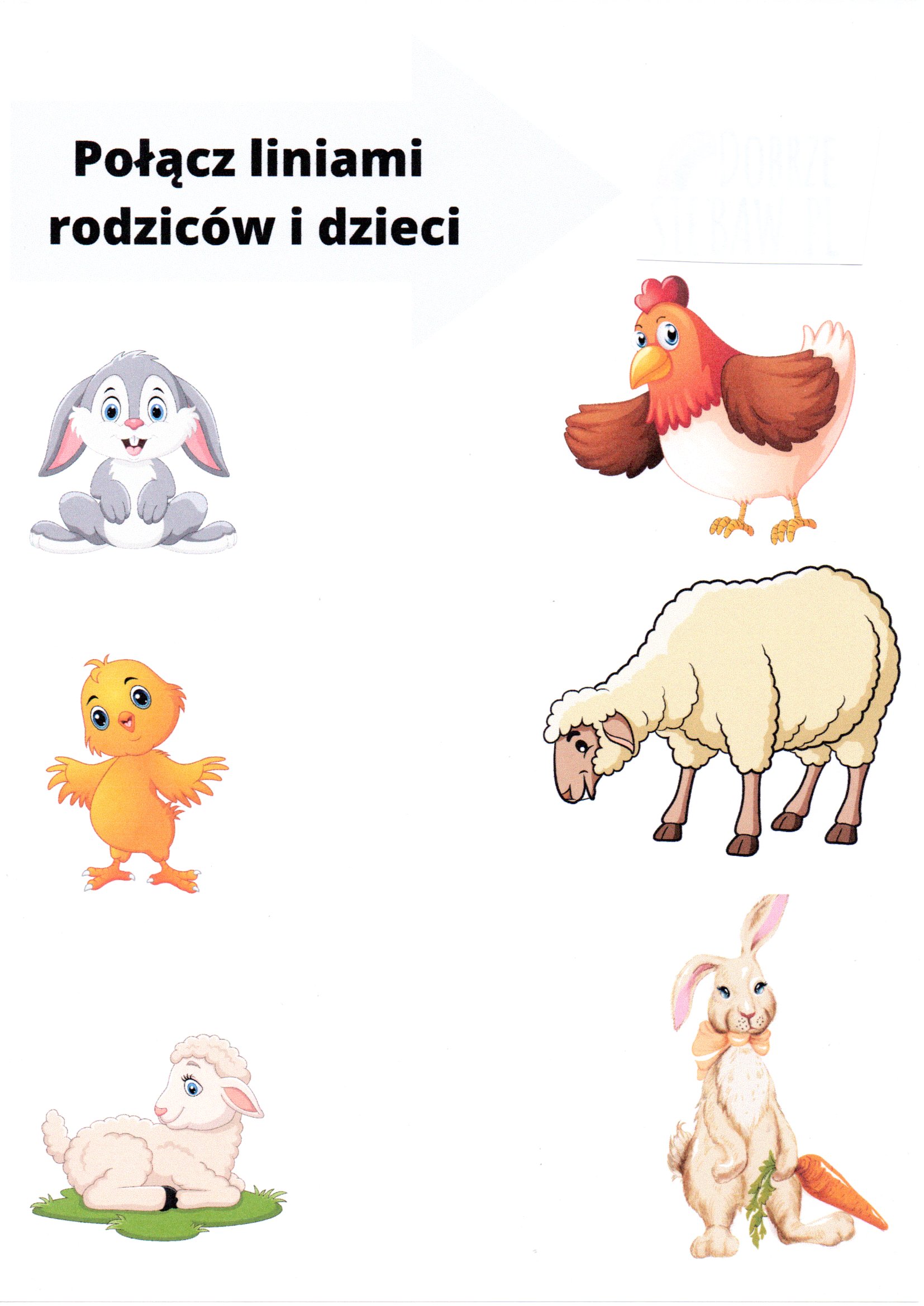 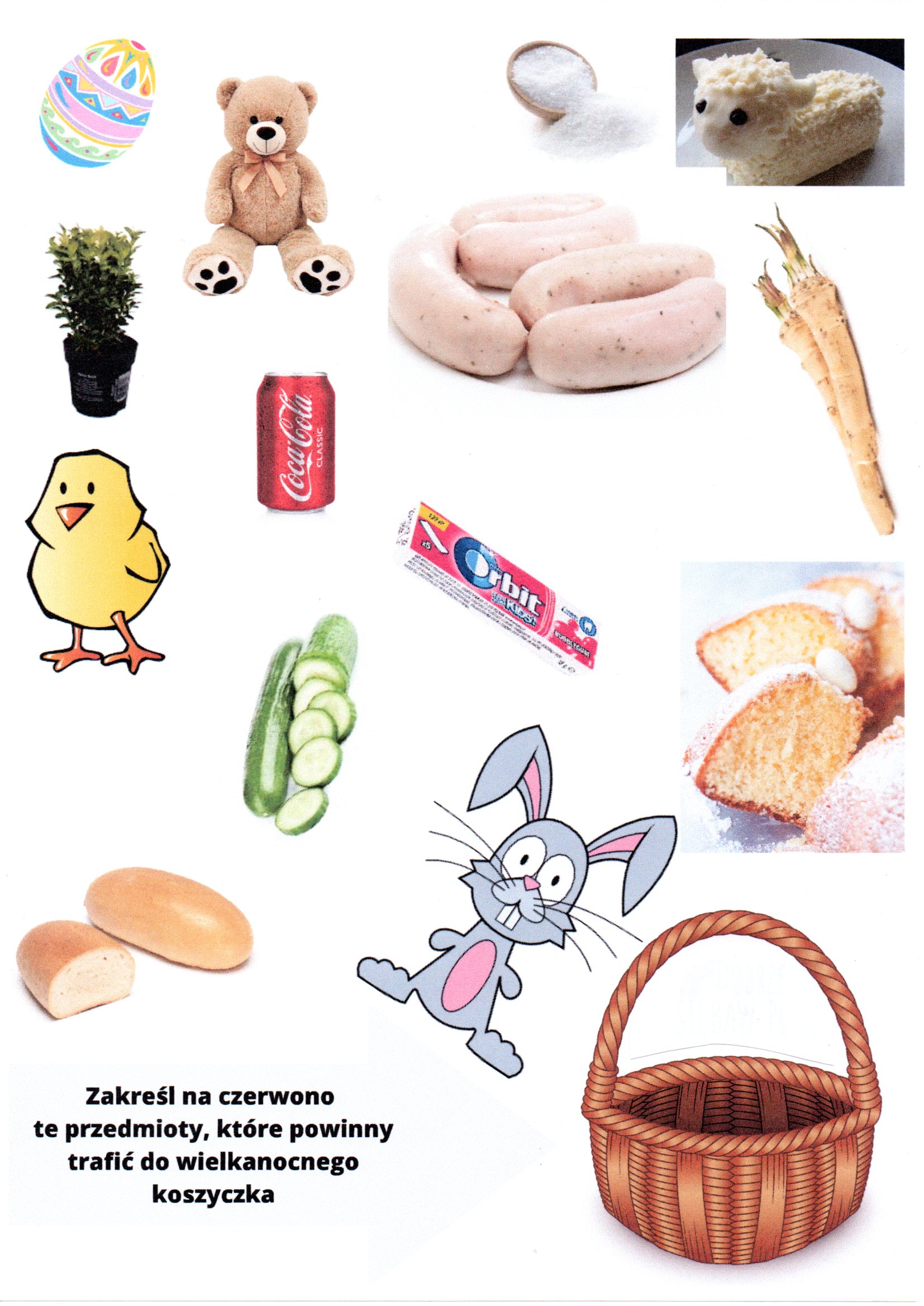 